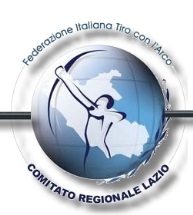 INDIVIDUALIARCO OLIMPICO SENIOR MASCHILE:2 MANDIA MASSIMILIANO 12016 ASD ARCIERI TORREVECCHIA3 CHIODO CARLO 12008 ASD ARCIERI FALISCIARCO OLIMPICO SENIOR FEMMINILE:2 TONETTA ELENA 12149 C.S. AERONAUTICA MILITARE3 TOMMASI JESSICA 12149 C.S. AERONAUTICA MILITAREARCO OLIMPICO JUNIOR MASCHILE:2 PASQUALUCCI DAVIDE 12016 ASD ARCIERI TORREVECCHIAARCO NUDO RAGAZZI FEMMINILE:2 POLENTA GIORGIA  12032 ASD HORTINAE CLASSES3 BIANCHETTI CLAUDIA 12036 ASD COMP. DEGLI ETRUSCHISQUADREARCO OLIMPICO SENIOR MASCHILE:2 12016 ASD ARCIERI TORREVECCHIA (MANDIA, PIVARI, CARUSO)ARCO OLIMPICO MASTER MASCHILE:2 12010 CASTELLI ROMANI (ZACCAGNINI, GAZZELLONI, BRAVI)ARCO OLIMPICO MASTER FEMMINILE:1 12016 ASD ARCIERI TORREVECCHIA (GIROLAMI, ROMOLI, GRANATA)ARCO OLIMPICO RAGAZZI MASCHILE:1 12010 CASTELLI ROMANI (COLANDREA, SCIARRA, BUCCI)ARCO COMPOUND MASTER MASCHILE:3 12016 ASD ARCIERI TORREVECCHIA (FAENZI, PALONI, POLIDORI)ARCO COMPOUND MASTER FEMMINILE:2 12016 ASD ARCIERI TORREVECCHIA (MONTAGNONI, GIROLAMI, PERCIBALLI)ARCO NUDO SENIOR FEMMINILE:2 12012 ARCERI LUPA CAPITOLINA ( LIUZZI, BOVE, SALVATORE)ARCO NUDO ALLIEVE FEMMINILE:1 12036 ASD COMP. DEGLI ETRUSCHI (VLAD, NECCI, BRESCIA)ASSOLUTI INDIVIDUALIARCO OLIMPICO MASCHILE:1 MANDIA MASSIMILIANO 12016 ASD ARCIERI TORREVECCHIAARCO OLIMPICO FEMMINILE:3 ARDUINI DANIELA 12098 ASD ZAC ARCHERYARCO COMPOUND MASCHILE:2 POLIDORI JACOPO 12016 ASD ARCIERI TORREVECCHIAASSOLUTI SQUADREARCO OLIMPICO MASCHILE:1 12016 ASD ARCIERI TORREVECCHIA (MANDIA, PASQUALUCCI, PIVARI)ARCO NUDO FEMMINILE:1 12012 ARCERI LUPA CAPITOLINA ( LIUZZI, BOVE, SALVATORE)2 12032 ARCIERI HORTINAE CLASSES (POLENTA/GALANGA/LA FERRARA)TECNICIOLIVIERI  FABIO – SENESI ROSSANO – MARTINI ATTILIO – FALSETTI VINCENZO – ARCIDIACONO NUNZIO – DOTTORI SECONDO SOCIETA’A.S.D. TORREVECCHIA – A.S.D. ETRUSCHI – A.S.D. CASTELLI ROMANI – A.S.D. ARCIERI FALISCI – C.S. AERONAUTICA MILITARE – A.S.D. ZAC ARCHERY – A.S.D. HORTINAE CLASSES